NÁRODNÁ RADA SLOVENSKEJ REPUBLIKYVI. volebné obdobieČíslo: CRD-1198/2013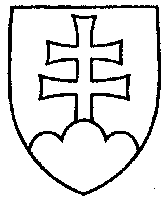 654UZNESENIENÁRODNEJ RADY SLOVENSKEJ REPUBLIKYz 19. júna 2013k vládnemu návrhu zákona o elektronickej podobe výkonu pôsobnosti orgánov verejnej moci a o zmene a doplnení niektorých zákonov (zákon o e-Governmente) – tlač 545 – prvé čítanie	Národná rada Slovenskej republikyr o z h o d l a,  ž eprerokuje uvedený vládny návrh zákona v druhom čítaní;p r i d e ľ u j etento vládny návrh zákona na prerokovanieÚstavnoprávnemu výboru Národnej rady Slovenskej republikyVýboru Národnej rady Slovenskej republiky pre financie a rozpočetVýboru Národnej rady Slovenskej republiky pre hospodárske záležitostiVýboru Národnej rady Slovenskej republiky pre verejnú správu a regionálny rozvoj Výboru Národnej rady Slovenskej republiky pre obranu a bezpečnosť  aVýboru Národnej rady Slovenskej republiky pre ľudské práva a národnostné menšiny;u r č u j eako gestorský Výbor Národnej rady Slovenskej republiky pre verejnú správu a regionálny rozvoj a lehotu na jeho prerokovanie v druhom čítaní vo výboroch do
28. augusta 2013 a v gestorskom výbore do 30. augusta 2013.     Pavol  P a š k a   v. r.   predsedaNárodnej rady Slovenskej republikyOverovatelia:Rastislav  Č e p á k   v. r.Viliam  N o v o t n ý   v. r.